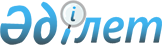 Қауымдық сервитут белгілеу туралыҚостанай облысы Денисов ауданы Тельман ауылдық округі әкімінің 2021 жылғы 24 ақпандағы № 3 шешімі. Қостанай облысының Әділет департаментінде 2021 жылғы 25 ақпанда № 9795 болып тіркелді
      2003 жылғы 20 маусымдағы Қазақстан Республикасы Жер кодексінің 19-бабына, 69-бабының 4-тармағына және "Қазақстан Республикасындағы жергілікті мемлекеттік басқару және өзін-өзі басқару туралы" 2001 жылғы 23 қаңтардағы Қазақстан Республикасы Заңының 35-бабы 1-тармағының 6) тармақшасына сәйкес Тельман ауылдық округінің әкімі ШЕШІМ ҚАБЫЛДАДЫ:
      1. "Денисов ауданы әкімдігінің сәулет, қала құрылысы және құрылыс бөлімі" мемлекеттік мекемесіне электр желілер мен тораптарды жүргізу мен пайдалану мақсатында Қостанай облысы Денисов ауданы Тельман ауылдық округі Антоновка ауылының аумағында орналасқан жалпы алаңы 2,55 гектар жер учаскесінде қауымдық сервитут белгіленсін.
      2. "Тельман ауылдық округі әкімінің аппараты" мемлекеттік мекемесі Қазақстан Республикасының заңнамасында белгіленген тәртіпте:
      1) осы шешімнің аумақтық әділет органында мемлекеттік тіркелуін;
      2) осы шешімді ресми жарияланғанынан кейін Денисов ауданы әкімдігінің интернет-ресурсында орналастырылуын қамтамасыз етсін.
      3. Осы шешімнің орындалуын бақылауды өзіме қалдырамын.
      4. Осы шешім алғашқы ресми жарияланған күнінен кейін күнтізбелік он күн өткен соң қолданысқа енгізіледі.
					© 2012. Қазақстан Республикасы Әділет министрлігінің «Қазақстан Республикасының Заңнама және құқықтық ақпарат институты» ШЖҚ РМК
				
      Тельман ауылдық округінің әкімі 

С. Досмухамедов
